Princes TrustAchieve ProgrammeInterpersonal Skills and Time Management Entry Level ThreeBe able to recognise a range of interpersonal skillsGive an example of positive body language Paste of photograph of you in the space below showing positive body language. Write around the photo why is it positive body language. Give an example of negative body language Paste a photograph in the space below showing negative body language. Write around the photo why it is negative body language. Understand the importance of self-management identify why time management is important select ways to manage timeidentify signs of stress on the outline of the person below draw / write the signs which show that someone might be stressed 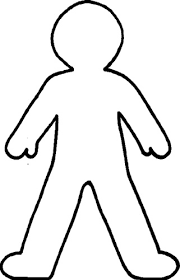 give examples of how to manage stress appropriately Be able to demonstrate appropriate interpersonal skillsuse appropriate body language for a specific situationallow others to express their views / responses without interrupting Paired Assessment Task: You must present a one-minute talk on a topic of your choice to another member of the class. This talk will be given in front of the class. You will be assessed on your body language when both delivering your talk and when listening to your partner deliver their talk. Once you have given your talk you must respond to at least one question and / or response from your partner without interrupting. You cannot interrupt your partner while they are giving their talk. At the end of their talk you must react to what you heard by asking at least one question and / or giving at least one response.Evidence generated for this task is annotated photographs and a teacher witness statement. Annotated photographs of me giving my talk:Annotated Photographs of me listening to my partner giving their talk:Teacher Witness StatementBe able to review own interpersonal and self-management skills give examples of how to improve own interpersonal or self-management skills Using the feedback from your peers and your teacher suggest ways you can improve your own interpersonal skills:Using what you have learnt from this unit suggest ways you can better improve your own self-management skills in the future:Self-Evaluation of UnitI did well in:I could do better in:In the next unit I will:How has this unit affected your future plans?How can Mrs Plunkett make this unit better in the future: Element Teacher Comment Eye contact Facial Expressions Posture Gestures Listening to talk Quality of responses / questions Ability to listen without interrupting I can / didGive an example of positive body language Give an example of negative body language Identify why time management is important Select ways to manage time Identify signs of stress Give examples of ways to manage stress appropriately Use appropriate body language for a specific situationAllow others to express their views /responses without interrupting Give examples of how to improve own interpersonal skills Give examples of how to improve own self-management skills 